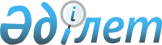 Қазақстан Республикасы Үкіметінің 2009 жылғы 27 сәуірдегі № 589 қаулысына өзгерістер енгізу туралыҚазақстан Республикасы Үкіметінің 2009 жылғы 28 желтоқсандағы № 2209 Қаулысы

      Қазақстан Республикасының 2008 жылғы 4 желтоқсандағы Бюджет кодексіне және «Бюджеттің атқарылуы және оған кассалық қызмет көрсету ережесін бекіту туралы» Қазақстан Республикасы Үкіметінің 2009 жылғы 26 ақпандағы № 220 қаулысына сәйкес Қазақстан Республикасының Үкіметі ҚАУЛЫ ЕТЕДІ:



      1. «Қазақстан Республикасы Үкіметінің резервінен қаражат бөлу туралы» Қазақстан Республикасы Үкіметінің 2009 жылғы 27 сәуірдегі № 589 қаулысына мынадай өзгерістер енгізілсін:



      1-тармақта:

      «мынадай жобаларды» және «7000000000 (жеті миллиард)» деген сөздер «мына жобаны» және «5000000000 (бес миллиард)» деген сөздермен ауыстырылсын;

      екінші абзац алынып тасталсын;



      2-тармақта «аталған инвестициялық жобаларды» және «оң қорытындыларын» деген сөздер «аталған инвестициялық жобаны» және «оң қорытындысын» деген сөздермен ауыстырылсын.



      2. Осы қаулы кол қойылған күнінен бастап қолданысқа енгізіледі.      Қазақстан Республикасының

      Премьер-Министрі                                К. Мәсімов
					© 2012. Қазақстан Республикасы Әділет министрлігінің «Қазақстан Республикасының Заңнама және құқықтық ақпарат институты» ШЖҚ РМК
				